ЗаключениеКонтрольно-счётной палаты Дубровского районана отчет об исполнении бюджета Дубровского городского поселения Дубровского муниципального района Брянской областиза 1 полугодие 2023 годаДубровка 2023г.23.08.2023г.Общие положения.Заключение Контрольно-счётной палаты Дубровского района на отчет об исполнении бюджета муниципального образования  за 1 полугодие 2023 года, подготовлено в соответствии со статьей 264.2 Бюджетного кодекса Российской Федерации, Положением о Контрольно-счётной палате Дубровского района, Стандартом внешнего муниципального финансового контроля 102 «Проведение оперативного контроля за ходом исполнения  решений о бюджете муниципального образования «Дубровский район» на текущий финансовый год и плановый период», пунктом 1.2.5 Плана работ Контрольно-счётной палаты Дубровского района на 2023 год.Заключение Контрольно-счетной палаты оформлено по результатам оперативного анализа и контроля за организацией исполнения бюджета в 2023 году, отчетности об исполнении бюджета за 1 полугодие 2023 года.Показатели бюджета на 2023 год первоначально утверждены решением Дубровского поселкового Совета народных депутатов от 16.12.2022 года № 239 «О бюджете  Дубровского городского поселения Дубровского муниципального района Брянской области на 2023 год и плановый период 2024 и 2025 годов»,  по доходам в объеме 62 292,2 тыс. рублей,  в том числе налоговые и неналоговые доходы в сумме 25 976,0 тыс. рублей, по расходам в объеме 62 292,2 тыс. рублей,  сбалансированным.        В течение отчетного периода в установленном порядке в решение один раз вносились изменения (Решения от 29.06.2023 г. №258). С учетом изменений бюджет на 2023 год утвержден по доходам в объеме 78 980,0 тыс. рублей, в том числе собственные доходы – 25 976,0 тыс. рублей, по расходам в объеме 79 482,0 тыс. рублей, дефицит бюджета  утвержден в сумме 502,0 тыс. рублей. В состав источников внутреннего финансирования дефицита бюджета включены остатки средств на счетах по учету средств бюджета в сумме 502,0 тыс. рублей. 2. Анализ исполнения доходов бюджета.Доходная часть бюджета за 1 полугодие 2023 года исполнена в сумме 27862,3 тыс. рублей, или 35,3% к утвержденным годовым назначениям. По сравнению с соответствующим периодом 2023 года, доходы увеличились на 3 870,1 тыс. рублей. В структуре доходов бюджета удельный вес собственных доходов составил 40,0%, что ниже соответствующего периода 2022 года (100,0%) на 60,0 процентных пункта. Объем безвозмездных поступлений увеличился и составил 5 348,6 тыс. рублей. На долю безвозмездных поступлений в общем объёме доходов приходится 60,0 процентов. Сведения о поступлении доходов за 1 полугодие 2023 года приведены в                                                                  таблице                                  (тыс. руб.)                                                                                                                                                                                                                                                                                                                                                                                                                                                                                                                                                                                                                                                                                                                                                                                                                                                                                                                                                                                                                                                                                                                                                                                                                                                                                                                                                                                                                                                                                                                                                                                                                                                                                                                                                                                                                                                                                                                                                                                                                                                                                                                                                                                                                                                                                                                                                                                                                                                                                                                                                                                                                                                                                                                                                                                                                                                                                                                                                                                                                                                                                                                                                                                                                                                                                                                                                                                                                                                                                                                                                                                                                                                                                                                                                                                                                                                                                                                                                                                                                                                                                                                                                                                                                                                                                                                                                                                                                                                                                                                                                                                                                                                                                                                                                                                                                                                                                                                                                                                                                                                                                                                                                                                                                                                                                                                                                                                                                                                                                                                                                                                                                                                                                                                                                                                                                                                                                                                                                                                                                                                                                                                                                                                                                                                                                                                                                                                                                                                                                                                                                                                                                                                                                                                                                                                                                                                                                                                                                                                                                                                                                                                                                                                                                                                                                                                                                                                                                                                                                                                                                                                                                                                                                                                                                                                                                                                                                                                                                                Налоговые доходыНа долю налоговых доходов в структуре собственных доходов бюджета приходится 95,0 процентов. В абсолютном выражении поступления в бюджет составили 7 801,6 тыс. рублей или 31,2 % годовых плановых назначений. Основным налогом, сформировавшим доходную часть налоговых доходов за 1 полугодие 2023 года, является   налог на доходы физических лиц. На его долю приходится 53,6% поступивших налоговых доходов.Акцизы по подакцизным товарам (нефтепродукты) поступил в бюджет в сумме 2182,0 тыс. рублей, годовые плановые назначения исполнены на 54,5%, доля налога в собственных доходах составляет 26,6 процента. К уровню аналогичного периода 2022 года доходы увеличены на 26,8 тыс. рублей, или на 102,5 процента.         Налог на доходы физических лиц поступил в бюджет в сумме 4179,4 тыс. рублей, годовые плановые назначения исполнены на 42,1%, доля в собственных доходах составляет 53,6 процента. К уровню аналогичного периода 2022 года доходы увеличились на   164,4 тыс. рублей или на 104,1 процента.    Единый сельскохозяйственный налог поступил в бюджет в сумме 84,0 тыс. рублей, или 33,9% годовых плановых назначений.   Доля налога в собственных доходах составляет 1,1 процента. К уровню аналогичного периода 2022 года доходы снизились на   164,1 тыс. рублей или в 3 раза.                                                                                                                                                                                                                                                                                                                                                                                                                                                                                                                                             Налог на имущество физических лиц поступил в бюджет в сумме 239,5 тыс. рублей, или 6,7 % годовых плановых назначений. Доля налога в собственных доходах составляет 2,9 процента. К уровню аналогичного периода 2022 года доходы снизились на 164,6 тыс. рублей, или в 1,7 раза.        Земельный налог составил 1116,7 тыс. рублей, или 15,4% годовых плановых назначений. Доля налога в собственных доходах составляет 13,6 процента.  К уровню аналогичного периода 2022 года доходы снизились на 1645,3 тыс. рублей, или в 2,5 раза.        Неналоговые доходыНа долю неналоговых доходов в структуре собственных доходов бюджета приходится 5,0 процента.  В абсолютном выражении поступления в бюджет составили 406,9 тыс. рублей или 42,2% годовых плановых назначений. Наибольший удельный вес по группе неналоговых доходов занимают Доходы, получаемые в виде арендной платы за земельные участки. Объем поступлений составил 372,6 тыс. рублей, или 46,6% годовых плановых назначений. Доля в собственных доходах составляет 5,0 процента. К уровню аналогичного периода 2022 года доходы увеличены в 1,6 раза или на 146,5 тыс. рублей.       Доходы от сдачи в аренду имущества составили 10,7 тыс. рублей, или 16,7% годовых плановых назначений.  Доля в собственных доходах составляет 0,1 процента. К уровню аналогичного периода 2022 года доходы снизились в 3 раза.       Доходы от продажи земельных участков, находящихся в собственности сельских, (городских) поселений составили 23,6 тыс. рублей, или 23,6% годовых плановых назначений. Доля в собственных доходах составляет 0,3 процента. К уровню аналогичного периода 2022 года доходы снизились на 0,8 тыс. рублей или 3,3 процента.       Прочие неналоговые поступления на 2023 год не планировались и не поступали.При запланированном поступлении доходов от оказания платных услуг (работ) и компенсации затрат в сумме 1,0 тыс. рублей, поступления за 1 полугодие 2023 составило 0,0 тыс. рублей.  Безвозмездные поступленияЗа 1 полугодие 2023 года кассовое исполнение безвозмездных поступлений составило 19 653,8 тыс. рублей, или 37,1% утвержденных годовых назначений. По сравнению с аналогичным периодом 2022 года, общий объем безвозмездных поступлений увеличились на 5 975,2 тыс. рублей или на 43,7 процента.Объем полученных Субсидии за отчетный период исполнен в сумме 19 605 тыс. рублей, что составило 37,0 % плановых значений, по сравнению с аналогичным периодом 2022 года, общий объем поступлений субсидий увеличился на 5 926,6 тыс. рублей или на 43,3 процента.Субвенции за отчетный период исполнены в сумме 0,2 тыс. рублей, что составило 100,0 % плановых значений.Прочие безвозмездные поступления в бюджеты городских поселений за отчётный период исполнены в сумме 48,7 тыс. рублей, что составило 100,0 % плановых значений.Таким образом, по итогам исполнения бюджета за 1 полугодие 2023 года отмечен низкий процент выполнение плановых показателей поступления доходов в бюджет поселения.3. Анализ исполнения расходов бюджета     Расходная часть бюджета за 1 полугодие 2023 года исполнена в сумме 27 520,2 тыс. рублей, или 34,6% к утвержденным годовым назначениям.  По сравнению с аналогичным периодом 2022 года, расходы увеличились на 1 971,8 тыс. рублей, или на 130,6 процента. 2.1 Анализ исполнения расходов по разделам и подразделам бюджетной классификации расходов бюджетовИсполнение расходов бюджета за 1 квартал 2023 года осуществлялось по 5 разделам бюджетной классификации. Наибольший удельный вес в общем объеме расходов составили расходы по разделу 05 «Жилищно-коммунальное хозяйство», с удельным весом в общем объеме расходов 52,3 процентов.Сведения о расходах за 1 полугодие 2023 года представлены в таблице      (тыс. руб.)Анализ исполнения расходов бюджета по разделам классификации расходов в отчетном периоде показал следующее.По разделу 01 «Общегосударственные вопросы: расходы за 1 полугодие 2023 года исполнены в сумме 5,7 тыс. рублей, или 3,7% к утвержденной бюджетной росписи. Доля расходов по разделу в общей структуре расходов бюджета незначительна.                                                                                                                                                                                                                                                                                                                                                                                                                                                                                                                                                                                                                                                                                                                                                                          К уровню аналогичного периода 2022 года расходы снизились на 52,0 тыс. рублей или в 10 раз.       По разделу 04 «Национальная экономика» расходы за 1 полугодие 2023 года расходы исполнены в сумме 12 018,6 или 34,6% к утвержденной бюджетной росписи. Доля расходов по разделу в общей структуре расходов бюджета составила 43,7 процентов. К уровню аналогичного периода 2022 года расходы снизились на 3573,1 тыс. рублей или в 1,3 раза.Анализ использования средств дорожного фонда Дубровского городского поселенияПо разделу 05 Жилищно-коммунальное хозяйство» расходы за 1 полугодие 2023 года исполнены в сумме 14 388 тыс. рублей, или 39,1% к утвержденной бюджетной росписи. Доля расходов по разделу в общей структуре расходов бюджета составила 52,3 процентов. Структура раздела представлена 4 подразделами:по подразделу 05 01 «Жилищное хозяйство» кассовое исполнение расходов составило 51,2 тыс. рублей, или 0,4% раздела.по подразделу 05 02 «Коммунальное хозяйство» кассовое исполнение расходов составило 1 699,4 тыс. рублей, или 11,8% раздела.по разделу 05 03 «Благоустройство» расходы составили 7112,3 тыс. рублей, или 49,4% раздела.по разделу 05 05 «Другие вопросы в области жилищно-коммунального хозяйства» расходы составили 5 525,3 тыс. рублей, или 38,3% раздела.К уровню аналогичного периода 2022 года расходы возросли на 8188,6 тыс. рублей или в 2,3 раза.       По разделу 07 «Образование расходы не осуществлялись, тогда как плановые назначения составили 15,0 тыс. рублей. По разделу 08 «Культура, кинематография» расходы за 1 полугодие 2023 года исполнены в сумме 1000,00 тыс. рублей, или 13,3% к утвержденной бюджетной росписи. В общем объеме расходов, доля расходов по разделу составила 3,6 процента. К уровню аналогичного периода 2022 года расходы снизились на 1,6 тыс. рублей или в 2,6 раза. Структура раздела представлена одним подразделом 08 01 «Культура».По разделу 10 «Социальная политика» расходы за 1 полугодие 2023 года исполнены в сумме 108,0 тыс. рублей, или 49,4% к утвержденной бюджетной росписи. Доля расходов по разделу в общей структуре расходов бюджета составила 0,4 процента. К уровню аналогичного периода 2022 года расходы снизились на 6,8 тыс. рублей или на 6,3 процента. Структура раздела представлена одним подразделом 10 01 «Пенсионное обеспечение».По разделу 11 «Физическая культура и спорт» расходы не осуществлялись, тогда как плановые назначения составили 80,0 тыс. рублей. Структура раздела представлена одним подразделом – 11 02 «Массовый спорт».Таким образом, по итогам исполнения расходной части бюджета за 1 полугодие 2023 года отмечено низкое выполнение плановых назначений. Также отмечено полное отсутствие выполнение плановых назначений по разделу 07 «Образование», 11 «Физическая культура и спорт».4. Реализация муниципальной программыИсполнение бюджета за 1 полугодие 2023 года осуществлялось в рамках реализации 2-х муниципальных программ. Муниципальная программа «Реализация отдельных полномочий Дубровского городского поселения Дубровского муниципального района на 2023 год и на плановый период 2024 и 2025 годов» утверждена постановлением администрации Дубровского района Брянской области  «16» декабря 2022 года № 664 с  объемом финансирования на 2023 год в сумме  59 005,7тыс. рублей, в том числе 25 883, 9  тыс. рублей - средства местного бюджета, 33 121,8 тыс. рублей - средства областного бюджета. В течение отчетного периода в сводную бюджетную роспись вносилось изменение (на основании уведомлений Департамента финансов Брянской области № 15300810_2023_819_ 1940916170_591 от 27.03.2023 года и № 15300810_2023_812_ 1240213450_677 от 27.03.2023 года). С учётом изменений объём финансирования составил 76 146,7 в том числе 26 385,9 тыс. рублей - средства местного бюджета, 49 760,8 тыс. рублей - средства областного бюджета.За 1 полугодие 2023 года расходы бюджета по муниципальной программе исполнены в сумме 24 245,0 тыс. рублей, том числе 7 834,3 тыс. рублей - средства местного бюджета, 16 410,7 тыс. рублей - средства областного бюджета. Ответственным исполнителем муниципальной программы Реализация отдельных полномочий Дубровского городского поселения Дубровского муниципального района Брянской области на 2022 - 2024 годов является администрация Дубровского района.Целью муниципальной программы является эффективное исполнение полномочий исполнительных органов власти.Муниципальная программа «Формирование современной городской среды на 2018-2024 год» утверждена постановлением администрации Дубровского района «28» ноября 2017 года № 836 с объемом финансирования на 2023 год в сумме 3 275,2 тыс. рублей, в том числе 32,3 тыс. рублей - средства местного бюджета, 3 194,2 тыс. рублей - средства областного бюджета, 48,7 тыс. рублей – доля граждан. В течение отчетного периода изменения в постановление не вносились.Исполнение расходов муниципальных программ за 1 полугодие 2023                                       года представлено в таблице         (тыс. рублей)Исполнение непрограммной части расходов бюджета Дубровского городского поселения Дубровского муниципального района Брянской областиК непрограммной части расходов бюджета Дубровского городского поселения Дубровского муниципального района Брянской области относятся «Резервный фонд местной администрации».В соответствии со ст.81 Бюджетного кодекса Российской Федерации, Постановлением администрации Дубровского района № 149 от 28.02.2020 года «Об утверждении Положения о порядке расходования средств резервного фонда  администрации Дубровского района  для  предупреждения и ликвидации чрезвычайных ситуаций из бюджета Дубровского городского поселения Дубровского муниципального района Брянской области» в составе бюджета Дубровского городского поселения Дубровского муниципального района Брянской области предусмотрены ассигнования для формирования резервного фонда.Резервный фонд Дубровского городского поселения Дубровского муниципального района Брянской области запланирован на 2023 год в объеме 60,0 тыс. рублей. Средства резервного фонда предназначены для финансирования непредвиденных расходов.Расходы бюджета Дубровского городского поселения Дубровского муниципального района Брянской области не включенных в муниципальную программу, представлены в таблице   (тыс. рублей)В течение 1 полугодия 2023 года средства резервного фонда не расходовались, данные соответствуют Отчету об исполнении бюджета на 01.07. 2023г.  (ф.0503117).5. Дефицит (профицит) бюджета и источники внутреннегофинансирования дефицита бюджетаПервоначально бюджет на 2023 год по доходам и расходам утвержден сбалансированным. За 1 полугодие в решение 1 раз вносились изменения (от 29.06.2023 г. №258). В состав источников внутреннего финансирования дефицита бюджета включены остатки средств на счетах по учету средств бюджета на 01.01.2023 года в сумме 502,0 тыс. рублей. 6. ВыводыЗаключение Контрольно-счетной палаты Дубровского района на отчет об исполнении бюджета за 1 полугодие 2023 года (далее – Заключение Контрольно-счетной палаты) подготовлено в соответствии со статьей 264.2 Бюджетного кодекса Российской Федерации, Положением о Контрольно-счётной палате Дубровского района, Стандартом внешнего муниципального финансового контроля 102 «Проведение оперативного контроля за ходом исполнения  решений о бюджете муниципального образования «Дубровский район» на текущий финансовый год и плановый период», пунктом 1.2.5 плана работ Контрольно-счётной палаты Дубровского района на 2023 год.Представленная к внешней проверке отчетность об исполнении бюджета, по составу соответствует требованиям, установленным Инструкцией о порядке составления и представления годовой, квартальной и месячной отчетности об исполнении бюджетов бюджетной системы Российской Федерации, утвержденной приказом Минфина России от 28.12.2010 № 191н.         Внешней проверкой обращено внимание на отсутствие информации в   Отчете об исполнении бюджета за 1 полугодие 2023 года в части указания причин нулевого выполнения доходной и расходной части бюджета поселения.ПредложенияНаправить заключение Контрольно-счетной палаты Дубровского района на отчет об исполнении бюджета Дубровского городского поселения Дубровского муниципального района Брянской области за 1 полугодие 2023 года председателю Дубровского поселкового Совета народных депутатов, Главе администрации Дубровского района.- главному администратору доходов бюджета проанализировать прогнозируемый годовой объем администрируемых доходов бюджета в целях их корректировки, если такие имеются;- принять необходимые меры по обеспечению выполнения плановых назначений по доходам и расходам бюджета.Настоящее заключение составлено на 11 листах в двух экземплярах.1 экз.- Контрольно-счетная палата Дубровского района;2 экз.- Дубровское городское поселение.Председатель Контрольно-счётной палатыДубровского района					                      О.В. Ромакина Исполнено1 полугодие  2022г.Уточнено2023г.Исполнено 1 полугодие 2023г.% исполнения%исполнения2023/2022123456Доходы бюджета всего, в т.ч23 545,578 980,027 862,335,3118,3Налоговые и неналоговые доходы, в т.ч.9866,925 976,08208,531,683,2Налоговые доходы, в т.ч.9584,525 011,07 801,631,281,4Акцизы  по подакцизным товарам (нефтепродукты)2155,24 003,02 182,054,5101,3Налог на доходы физических лиц4015,09928,04179,442,1104,1Единый сельскохозяйственный налог248,1248,084,033,933,9Налог на имущество физических лиц404,23 600,0239,56,759,3Земельный налог2762,07 232,01 116,715,540,4Неналоговые доходы, в т.ч.282,6965,0406,942,21,4Доходы от сдачи в аренду имущества32,164,010,716,733,3Доходы, получаемые в виде арендной плата за земельные участки226,1800,0372,646,6164,8Доходы от продажи земельных участков, находящихся в собственности  сельских,  (городских) поселений24,4100,023,623,696,7Прочие неналоговые поступления0,00,00,00,00,0Доходы от оказания платных услуг (работ) и компенсации затрат0,01,00,00,00,0ПРОЧИЕ НЕНАЛОГОВЫЕ ДОХОДЫ0,00,00,00,00,0Инициативные платежи  зачисляемые в бюджеты городских поселений0,00,00,00,00,0Безвозмездные поступления, в т.ч.13678,653 004,019 653,837,1143,7Дотации0,00,00,00,0Субсидии13678,452 955,119 605,037,0143,3Субвенции0,20,20,2100100Межбюджетные трансферты0,00,00,00,00,0- прочие безвозмездные поступления в бюджеты городских поселений0,048,748,7100100Наименование разделовклассификациирасходовРЗИсполнено1 полугодие 2022г.Уточнено2023г.Исполнено1 полугодие2023г.% исполнения%исполнения2023/20221234567Общегосударственные вопросы0157,7152,25,73,710,0Национальнаяэкономика0415 591,734 737,012 018,634,677,1Жилищно-коммунальноехозяйство056199,436 779,214 388,039,1 в 2,3 разаОбразование070,015,00,00,00,0Культура, кинематография082 600,07 500,01 000,013,338,5Социальная политика10114,8218,6108,049,394,0Физическая культура и спорт1140,080,00,00,00,0Всего:24 602,679 482,027 520,334,6в 1,1 разаНаименование показателяУтвержденорешениемтыс. рублейИсполненотыс. рублейОстаток на 01.01.2023 года 30,7 тыс. рублейОстаток на 01.01.2023 года 30,7 тыс. рублейОстаток на 01.01.2023 года 30,7 тыс. рублейДоходы, в том числе:34 686,312417,6Акцизы на нефтепродукты4003,0 2182,0Субсидии на осуществление дорожной деятельности 30 683,310 235,6Расходы, в том числе:34767,612 018,7За счет остатков средств30,7 0,0Акцизы на нефтепродукты2418,71244,3Субсидии на осуществление дорожной деятельности32298,210774,4Иные межбюджетные трансферты20,00,0Наименование муниципальной программыПлан  2023 Уточн. 2023 Исполнено за    2023 % исп.Реализация отдельных полномочий Дубровского городского поселения Дубровского муниципального района Брянской области на 2022 - 2024 годы.59 005,776 146,724245,031,8средства областного бюджета33 121,849 760,816 410,710,7средства местного бюджета25 883,926 385,97834,333,0Формирование современной городской среды на 2018-2024 года на территории р.п. Дубровка Дубровского городского поселения3226,53275,23275,2100средства федерального бюджета3 162,3 3 162,3 3 162,3 100средства областного бюджета31,931,931,9100средства местного бюджета32,332,332,3100за счет заинтересованных лиц0,048,748,7100Непрограммная деятельность60,060,00,00,0Итого62 292,279 481,927520,034,6Наименование мероприятийУтверждено на 2023 годУточнено на 2023 годИсполнено за 1 кв. 2023 год% исп. к уточ. плануНепрограммная деятельность60,060,00,00,0Резервный фонд Дубровского городского поселения60,0060,00,00,0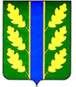 